様式－１「上塗り塗装施工したままで可能な溶接部の亀裂、劣化調査技術」申請書平成　　年　　月　　日国土交通省　中国地方整備局長　殿応募者名：印所在地：〒電話：（応募者が複数の場合は、以下同様に列記する）　下記の技術を「上塗り塗装施工したままで可能な溶接部の亀裂、劣化調査技術」として応募します。記   　ふりがな１．技術名称：　　 （副題）：２．窓口担当者（選定結果通知先等）法人名：所属：役職・氏名：所在地：〒電話：　                           ＦＡＸ：E-Mail：（応募者が複数の場合は、応募者毎に窓口担当者１名を以下同様に列記する。その場合、最初に記載した窓口担当者を代表窓口担当者（選定結果通知先）とする。また、応募者が複数の場合でも、選定結果の通知は、代表窓口担当者宛にまとめて送付する。）３．共同開発者共同開発者名：        部署：役職・担当者：      所在地：〒        電話：　                           ＦＡＸ：（共同開発者が複数の場合は、以下同様に列記する。）様式－２技　術　概　要　書※この様式は、今回の審査の参考として用いるものであり、無断で他の目的に使用することはありません。様式―３技　術　提　案　書※選択肢がある場合はあてはまるものに○を付けて下さい。様式―４施工実績内訳書施工実績がある場合は、最新の10件までを記入して下さい公募テーマ名：上塗り塗装施工したままで可能な溶接部の亀裂、劣化調査技術　技術名：　　　　　　　　　　　　　　申請者名：注１）施工実績がない場合は、「施工実績なし」と記入し、提出して下さい。注２）この様式は、今回の審査の参考として用いるものであり、無断で他の目的に使用することはありません。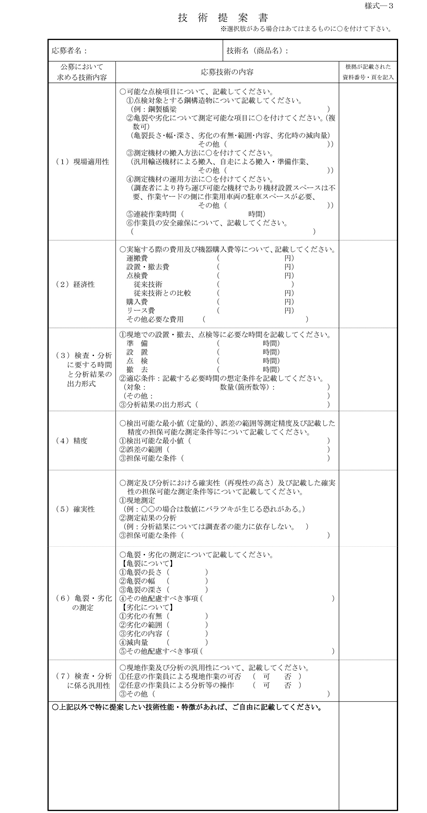 公募テーマ名公募テーマ名上塗り塗装施工したままで可能な溶接部の亀裂、劣化調査技術上塗り塗装施工したままで可能な溶接部の亀裂、劣化調査技術上塗り塗装施工したままで可能な溶接部の亀裂、劣化調査技術上塗り塗装施工したままで可能な溶接部の亀裂、劣化調査技術上塗り塗装施工したままで可能な溶接部の亀裂、劣化調査技術上塗り塗装施工したままで可能な溶接部の亀裂、劣化調査技術上塗り塗装施工したままで可能な溶接部の亀裂、劣化調査技術上塗り塗装施工したままで可能な溶接部の亀裂、劣化調査技術ふりがな技術名称（副題）ふりがな技術名称（副題）技術の概要（200字以内）技術の概要（200字以内）技術の詳細（箇条書きまたは参照資料番号・頁を記入）（ポイント箇条書き）技術の詳細（箇条書きまたは参照資料番号・頁を記入）（ポイント箇条書き）応募技術の特徴応募技術が画期的な点応募技術を使用する場合の条件（注意）など活用の効果概略費用応募技術の特徴応募技術が画期的な点応募技術を使用する場合の条件（注意）など活用の効果概略費用応募技術の特徴応募技術が画期的な点応募技術を使用する場合の条件（注意）など活用の効果概略費用応募技術の特徴応募技術が画期的な点応募技術を使用する場合の条件（注意）など活用の効果概略費用応募技術の特徴応募技術が画期的な点応募技術を使用する場合の条件（注意）など活用の効果概略費用応募技術の特徴応募技術が画期的な点応募技術を使用する場合の条件（注意）など活用の効果概略費用応募技術の特徴応募技術が画期的な点応募技術を使用する場合の条件（注意）など活用の効果概略費用応募技術の特徴応募技術が画期的な点応募技術を使用する場合の条件（注意）など活用の効果概略費用特許等取得状況特許等取得状況特許□有り　　　□出願中　　　□出願予定　　　□無し□有り　　　□出願中　　　□出願予定　　　□無し□有り　　　□出願中　　　□出願予定　　　□無し□有り　　　□出願中　　　□出願予定　　　□無し取得年　　　年　　　年特許等取得状況特許等取得状況実用新案取得年　　年　　年建設技術審査証明等建設技術審査証明等制度の名称証明機関証明機関建設技術審査証明等建設技術審査証明等番号証明年証明年【参考】【参考】【参考】【参考】【参考】【参考】【参考】【参考】【参考】【参考】⑧NETIS登録⑧NETIS登録□登録済（登録番号：　　　　　　）□登録済（登録番号：　　　　　　）□登録済（登録番号：　　　　　　）□審査中または受理（技術事務所名：　　　　　　　）□審査中または受理（技術事務所名：　　　　　　　）□審査中または受理（技術事務所名：　　　　　　　）□審査中または受理（技術事務所名：　　　　　　　）□未登録⑨表彰経歴□有り　□無し⑨表彰経歴□有り　□無し表彰制度名：受賞名：　　　　　　　　　　　　　　　　　　　　　受賞年度：表彰制度名：受賞名：　　　　　　　　　　　　　　　　　　　　　受賞年度：表彰制度名：受賞名：　　　　　　　　　　　　　　　　　　　　　受賞年度：表彰制度名：受賞名：　　　　　　　　　　　　　　　　　　　　　受賞年度：表彰制度名：受賞名：　　　　　　　　　　　　　　　　　　　　　受賞年度：表彰制度名：受賞名：　　　　　　　　　　　　　　　　　　　　　受賞年度：表彰制度名：受賞名：　　　　　　　　　　　　　　　　　　　　　受賞年度：表彰制度名：受賞名：　　　　　　　　　　　　　　　　　　　　　受賞年度：⑩施工実績⑩施工実績国土交通省　：　　　　件　　　その他公共機関　：　　　　件　　　民間：　　　　件　施工実績のある場合は様式－４　施工実績内訳書に記入すること国土交通省　：　　　　件　　　その他公共機関　：　　　　件　　　民間：　　　　件　施工実績のある場合は様式－４　施工実績内訳書に記入すること国土交通省　：　　　　件　　　その他公共機関　：　　　　件　　　民間：　　　　件　施工実績のある場合は様式－４　施工実績内訳書に記入すること国土交通省　：　　　　件　　　その他公共機関　：　　　　件　　　民間：　　　　件　施工実績のある場合は様式－４　施工実績内訳書に記入すること国土交通省　：　　　　件　　　その他公共機関　：　　　　件　　　民間：　　　　件　施工実績のある場合は様式－４　施工実績内訳書に記入すること国土交通省　：　　　　件　　　その他公共機関　：　　　　件　　　民間：　　　　件　施工実績のある場合は様式－４　施工実績内訳書に記入すること国土交通省　：　　　　件　　　その他公共機関　：　　　　件　　　民間：　　　　件　施工実績のある場合は様式－４　施工実績内訳書に記入すること国土交通省　：　　　　件　　　その他公共機関　：　　　　件　　　民間：　　　　件　施工実績のある場合は様式－４　施工実績内訳書に記入すること【⑪添付資料一覧】添付資料－１添付資料－２添付資料－３添付資料－４【留意事項】　様式以外の添付資料の一覧を記入（パンフレット：作成している場合必ず添付→添付できない場合はその理由を記入）（特許等の公開・公告された写し：特許権等の取得状況が該当する場合必ず添付→添付できない場合はその理由を記入）※１　特許等の公開・公告された写しの資料については、公開特許公報のフロントページ（特許番号、発明の名称が記載されているページ）のみとして下さい。※２　特許の数が多く、１０枚に収まらない場合は、応募した技術の中で重要度の高いものについて添付して下さい。（公的機関の審査・評価等の写し：評価等が該当する場合必ず添付→添付できない場合はその理由を記入）（表彰経歴：経歴がある場合必ず添付→添付できない場合はその理由を記入）①添付資料については、各１０枚を上限に収まるように要約して作成して下さい。②「添付資料１～ ５」の中で該当する添付資料が無い場合は、添付資料番号を繰り上げないで下さい。その他の添付資料については「添付資料ー６」から添付資料番号をつけて下さい。様式以外の添付資料の一覧を記入（パンフレット：作成している場合必ず添付→添付できない場合はその理由を記入）（特許等の公開・公告された写し：特許権等の取得状況が該当する場合必ず添付→添付できない場合はその理由を記入）※１　特許等の公開・公告された写しの資料については、公開特許公報のフロントページ（特許番号、発明の名称が記載されているページ）のみとして下さい。※２　特許の数が多く、１０枚に収まらない場合は、応募した技術の中で重要度の高いものについて添付して下さい。（公的機関の審査・評価等の写し：評価等が該当する場合必ず添付→添付できない場合はその理由を記入）（表彰経歴：経歴がある場合必ず添付→添付できない場合はその理由を記入）①添付資料については、各１０枚を上限に収まるように要約して作成して下さい。②「添付資料１～ ５」の中で該当する添付資料が無い場合は、添付資料番号を繰り上げないで下さい。その他の添付資料については「添付資料ー６」から添付資料番号をつけて下さい。様式以外の添付資料の一覧を記入（パンフレット：作成している場合必ず添付→添付できない場合はその理由を記入）（特許等の公開・公告された写し：特許権等の取得状況が該当する場合必ず添付→添付できない場合はその理由を記入）※１　特許等の公開・公告された写しの資料については、公開特許公報のフロントページ（特許番号、発明の名称が記載されているページ）のみとして下さい。※２　特許の数が多く、１０枚に収まらない場合は、応募した技術の中で重要度の高いものについて添付して下さい。（公的機関の審査・評価等の写し：評価等が該当する場合必ず添付→添付できない場合はその理由を記入）（表彰経歴：経歴がある場合必ず添付→添付できない場合はその理由を記入）①添付資料については、各１０枚を上限に収まるように要約して作成して下さい。②「添付資料１～ ５」の中で該当する添付資料が無い場合は、添付資料番号を繰り上げないで下さい。その他の添付資料については「添付資料ー６」から添付資料番号をつけて下さい。様式以外の添付資料の一覧を記入（パンフレット：作成している場合必ず添付→添付できない場合はその理由を記入）（特許等の公開・公告された写し：特許権等の取得状況が該当する場合必ず添付→添付できない場合はその理由を記入）※１　特許等の公開・公告された写しの資料については、公開特許公報のフロントページ（特許番号、発明の名称が記載されているページ）のみとして下さい。※２　特許の数が多く、１０枚に収まらない場合は、応募した技術の中で重要度の高いものについて添付して下さい。（公的機関の審査・評価等の写し：評価等が該当する場合必ず添付→添付できない場合はその理由を記入）（表彰経歴：経歴がある場合必ず添付→添付できない場合はその理由を記入）①添付資料については、各１０枚を上限に収まるように要約して作成して下さい。②「添付資料１～ ５」の中で該当する添付資料が無い場合は、添付資料番号を繰り上げないで下さい。その他の添付資料については「添付資料ー６」から添付資料番号をつけて下さい。様式以外の添付資料の一覧を記入（パンフレット：作成している場合必ず添付→添付できない場合はその理由を記入）（特許等の公開・公告された写し：特許権等の取得状況が該当する場合必ず添付→添付できない場合はその理由を記入）※１　特許等の公開・公告された写しの資料については、公開特許公報のフロントページ（特許番号、発明の名称が記載されているページ）のみとして下さい。※２　特許の数が多く、１０枚に収まらない場合は、応募した技術の中で重要度の高いものについて添付して下さい。（公的機関の審査・評価等の写し：評価等が該当する場合必ず添付→添付できない場合はその理由を記入）（表彰経歴：経歴がある場合必ず添付→添付できない場合はその理由を記入）①添付資料については、各１０枚を上限に収まるように要約して作成して下さい。②「添付資料１～ ５」の中で該当する添付資料が無い場合は、添付資料番号を繰り上げないで下さい。その他の添付資料については「添付資料ー６」から添付資料番号をつけて下さい。様式以外の添付資料の一覧を記入（パンフレット：作成している場合必ず添付→添付できない場合はその理由を記入）（特許等の公開・公告された写し：特許権等の取得状況が該当する場合必ず添付→添付できない場合はその理由を記入）※１　特許等の公開・公告された写しの資料については、公開特許公報のフロントページ（特許番号、発明の名称が記載されているページ）のみとして下さい。※２　特許の数が多く、１０枚に収まらない場合は、応募した技術の中で重要度の高いものについて添付して下さい。（公的機関の審査・評価等の写し：評価等が該当する場合必ず添付→添付できない場合はその理由を記入）（表彰経歴：経歴がある場合必ず添付→添付できない場合はその理由を記入）①添付資料については、各１０枚を上限に収まるように要約して作成して下さい。②「添付資料１～ ５」の中で該当する添付資料が無い場合は、添付資料番号を繰り上げないで下さい。その他の添付資料については「添付資料ー６」から添付資料番号をつけて下さい。様式以外の添付資料の一覧を記入（パンフレット：作成している場合必ず添付→添付できない場合はその理由を記入）（特許等の公開・公告された写し：特許権等の取得状況が該当する場合必ず添付→添付できない場合はその理由を記入）※１　特許等の公開・公告された写しの資料については、公開特許公報のフロントページ（特許番号、発明の名称が記載されているページ）のみとして下さい。※２　特許の数が多く、１０枚に収まらない場合は、応募した技術の中で重要度の高いものについて添付して下さい。（公的機関の審査・評価等の写し：評価等が該当する場合必ず添付→添付できない場合はその理由を記入）（表彰経歴：経歴がある場合必ず添付→添付できない場合はその理由を記入）①添付資料については、各１０枚を上限に収まるように要約して作成して下さい。②「添付資料１～ ５」の中で該当する添付資料が無い場合は、添付資料番号を繰り上げないで下さい。その他の添付資料については「添付資料ー６」から添付資料番号をつけて下さい。様式以外の添付資料の一覧を記入（パンフレット：作成している場合必ず添付→添付できない場合はその理由を記入）（特許等の公開・公告された写し：特許権等の取得状況が該当する場合必ず添付→添付できない場合はその理由を記入）※１　特許等の公開・公告された写しの資料については、公開特許公報のフロントページ（特許番号、発明の名称が記載されているページ）のみとして下さい。※２　特許の数が多く、１０枚に収まらない場合は、応募した技術の中で重要度の高いものについて添付して下さい。（公的機関の審査・評価等の写し：評価等が該当する場合必ず添付→添付できない場合はその理由を記入）（表彰経歴：経歴がある場合必ず添付→添付できない場合はその理由を記入）①添付資料については、各１０枚を上限に収まるように要約して作成して下さい。②「添付資料１～ ５」の中で該当する添付資料が無い場合は、添付資料番号を繰り上げないで下さい。その他の添付資料については「添付資料ー６」から添付資料番号をつけて下さい。様式以外の添付資料の一覧を記入（パンフレット：作成している場合必ず添付→添付できない場合はその理由を記入）（特許等の公開・公告された写し：特許権等の取得状況が該当する場合必ず添付→添付できない場合はその理由を記入）※１　特許等の公開・公告された写しの資料については、公開特許公報のフロントページ（特許番号、発明の名称が記載されているページ）のみとして下さい。※２　特許の数が多く、１０枚に収まらない場合は、応募した技術の中で重要度の高いものについて添付して下さい。（公的機関の審査・評価等の写し：評価等が該当する場合必ず添付→添付できない場合はその理由を記入）（表彰経歴：経歴がある場合必ず添付→添付できない場合はその理由を記入）①添付資料については、各１０枚を上限に収まるように要約して作成して下さい。②「添付資料１～ ５」の中で該当する添付資料が無い場合は、添付資料番号を繰り上げないで下さい。その他の添付資料については「添付資料ー６」から添付資料番号をつけて下さい。応募者名：応募者名：技術名（商品名）：技術名（商品名）：公募において求める技術内容応募技術の内容応募技術の内容根拠が記載された資料番号・頁を記入（１）現場適用性○可能な点検項目について、記載してください。　①点検対象とする鋼構造物について記載してください。　（例：鋼製橋梁　　　　　　　　　　　　　　　　　　　　　）　②亀裂や劣化について測定可能な項目に○を付けてください。（複数可）　（亀裂長さ･幅･深さ、劣化の有無･範囲･内容、劣化時の減肉量）その他（　　　　　　　　　　　　　　））③測定機材の搬入方法に○を付けてください。（汎用輸送機材による搬入、自走による搬入・準備作業、その他（　　　　　　　　　　　　　　））④測定機材の運用方法に○を付けてください。（調査者により持ち運び可能な機材であり機材設置スペースは不要、作業ヤードの側に作業用車両の駐車スペースが必要、その他（　　　　　　　　　　　　　　））⑤連続作業時間（　　　　　　　　　時間）⑥作業員の安全確保について、記載してください。　（　　　　　　　　　　　　　　　　　　　　　　　　　）○可能な点検項目について、記載してください。　①点検対象とする鋼構造物について記載してください。　（例：鋼製橋梁　　　　　　　　　　　　　　　　　　　　　）　②亀裂や劣化について測定可能な項目に○を付けてください。（複数可）　（亀裂長さ･幅･深さ、劣化の有無･範囲･内容、劣化時の減肉量）その他（　　　　　　　　　　　　　　））③測定機材の搬入方法に○を付けてください。（汎用輸送機材による搬入、自走による搬入・準備作業、その他（　　　　　　　　　　　　　　））④測定機材の運用方法に○を付けてください。（調査者により持ち運び可能な機材であり機材設置スペースは不要、作業ヤードの側に作業用車両の駐車スペースが必要、その他（　　　　　　　　　　　　　　））⑤連続作業時間（　　　　　　　　　時間）⑥作業員の安全確保について、記載してください。　（　　　　　　　　　　　　　　　　　　　　　　　　　）（２）経済性○実施する際の費用及び機器購入費等について、記載してください。　運搬費　　　　　　　　　（　　　　　　　　　円）　設置・撤去費　　　　　　（　　　　　　　　　円）　点検費　　　　　　　　　（　　　　　　　　　円）　　従来技術　　　　　　　（　　　　　　　　　　）　　従来技術との比較　　　（　　　　　　　　　円）　購入費　　　　　　　　　（　　　　　　　　　円）　リース費　　　　　　　　（　　　　　　　　　円）　その他必要な費用　　（　　　　　　　　　　　　　　）○実施する際の費用及び機器購入費等について、記載してください。　運搬費　　　　　　　　　（　　　　　　　　　円）　設置・撤去費　　　　　　（　　　　　　　　　円）　点検費　　　　　　　　　（　　　　　　　　　円）　　従来技術　　　　　　　（　　　　　　　　　　）　　従来技術との比較　　　（　　　　　　　　　円）　購入費　　　　　　　　　（　　　　　　　　　円）　リース費　　　　　　　　（　　　　　　　　　円）　その他必要な費用　　（　　　　　　　　　　　　　　）（３）検査・分析に要する時間と分析結果の出力形式①現地での設置・撤去、点検等に必要な時間を記載してください。　準　備　　　　　　　　　（　　　　　　時間）　設　置　　　　　　　　　（　　　　　　時間）　点　検　　　　　　　　　（　　　　　　時間）　撤　去　　　　　　　　　（　　　　　　時間）②適応条件：記載する必要時間の想定条件を記載してください。（対象：　　　　　　　　　　数量(箇所数等)：　　　　　　　）（その他：　　　　　　　　　　　　　　　　　　　　　　　　）③分析結果の出力形式（　　　　　　　　　　　　　　　　　　）①現地での設置・撤去、点検等に必要な時間を記載してください。　準　備　　　　　　　　　（　　　　　　時間）　設　置　　　　　　　　　（　　　　　　時間）　点　検　　　　　　　　　（　　　　　　時間）　撤　去　　　　　　　　　（　　　　　　時間）②適応条件：記載する必要時間の想定条件を記載してください。（対象：　　　　　　　　　　数量(箇所数等)：　　　　　　　）（その他：　　　　　　　　　　　　　　　　　　　　　　　　）③分析結果の出力形式（　　　　　　　　　　　　　　　　　　）（４）精度○検出可能な最小値（定量的）、誤差の範囲等測定精度及び記載した精度の担保可能な測定条件等について記載してください。①検出可能な最小値（　　　　 　　　　　　　　　　　　　 　）②誤差の範囲（　　　　　　　　　　　　　　　　　　　　　　）③担保可能な条件（　　　　　　　　　　　　　　　　　　　　）○検出可能な最小値（定量的）、誤差の範囲等測定精度及び記載した精度の担保可能な測定条件等について記載してください。①検出可能な最小値（　　　　 　　　　　　　　　　　　　 　）②誤差の範囲（　　　　　　　　　　　　　　　　　　　　　　）③担保可能な条件（　　　　　　　　　　　　　　　　　　　　）（５）確実性○測定及び分析における確実性（再現性の高さ）及び記載した確実性の担保可能な測定条件等について記載してください。①現地測定（例：〇〇の場合は数値にバラツキが生じる恐れがある。）②測定結果の分析（例：分析結果については調査者の能力に依存しない。　）③担保可能な条件（　　　　　　　　　　　　　　　　　　　　）○測定及び分析における確実性（再現性の高さ）及び記載した確実性の担保可能な測定条件等について記載してください。①現地測定（例：〇〇の場合は数値にバラツキが生じる恐れがある。）②測定結果の分析（例：分析結果については調査者の能力に依存しない。　）③担保可能な条件（　　　　　　　　　　　　　　　　　　　　）（６）亀裂・劣化の測定○亀裂・劣化の測定について記載してください。【亀裂について】①亀裂の長さ（　　　　　）②亀裂の幅　（　　　　　）③亀裂の深さ（　　　　　）④その他配慮すべき事項（　　　　　　　　　　　　　　　　　　）【劣化について】①劣化の有無（　　　　　）②劣化の範囲（　　　　　）③劣化の内容（　　　　　）④減肉量　　（　　　　　）⑤その他配慮すべき事項（　　　　　　　　　　　　　　　　　　）○亀裂・劣化の測定について記載してください。【亀裂について】①亀裂の長さ（　　　　　）②亀裂の幅　（　　　　　）③亀裂の深さ（　　　　　）④その他配慮すべき事項（　　　　　　　　　　　　　　　　　　）【劣化について】①劣化の有無（　　　　　）②劣化の範囲（　　　　　）③劣化の内容（　　　　　）④減肉量　　（　　　　　）⑤その他配慮すべき事項（　　　　　　　　　　　　　　　　　　）（７）検査・分析に係る汎用性○現地作業及び分析の汎用性について、記載してください。①任意の作業員による現地作業の可否　（　可　　否　）②任意の作業員による分析等の操作　　（　可　　否　）③その他（　　　　　　　　　　　　　　　　　　　　　　　　）○現地作業及び分析の汎用性について、記載してください。①任意の作業員による現地作業の可否　（　可　　否　）②任意の作業員による分析等の操作　　（　可　　否　）③その他（　　　　　　　　　　　　　　　　　　　　　　　　）○上記以外で特に提案したい技術性能・特徴があれば、ご自由に記載してください。○上記以外で特に提案したい技術性能・特徴があれば、ご自由に記載してください。○上記以外で特に提案したい技術性能・特徴があれば、ご自由に記載してください。発注者（国・地方自治体・民間等）工事名称施工箇所（○○県○○市等）工事年工事内容（施工数量○○㎡等）備考